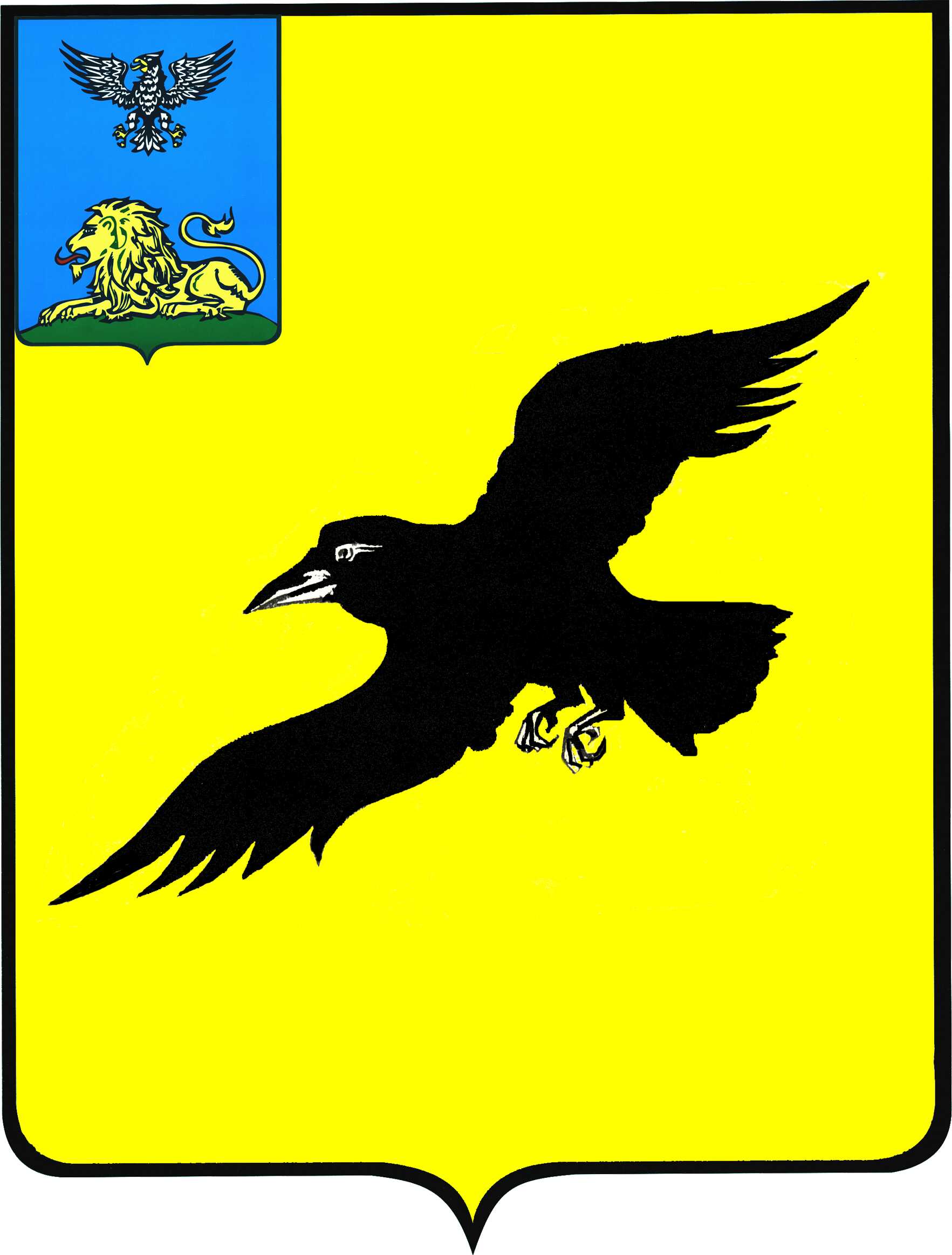 Б е л г о р о д с к а я   о б л а с т ьАДМИНИСТРАЦИЯ ГРАЙВОРОНСКОГО ГОРОДСКОГО ОКРУГАПОСТАНОВЛЕНИЕГрайворон«_15_ »  _сентября_ 2022_ г.								            № _624_На основании статьи 59 Конституции Российской Федерации, 
в соответствии с федеральными законами Российской Федерации от 31 мая 1996 года № 61-ФЗ «Об обороне», от 28 марта 1998 года № 53-ФЗ «О воинской обязанности и военной службе», от 06 октября 2003 года №131-ФЗ «Об общих принципах организации местного самоуправления в Российской Федерации», постановлениями Правительства Российской Федерации от 27 ноября 2006 года №719 «Об утверждении Положения о воинском учете», от 04 июля 2013 года 
№ 565 «Об утверждении Положения о военно-врачебной экспертизе» постановляю: 1.	Провести в январе – марте 2023 года первоначальную постановку 
на воинский учет граждан 2006 года рождения на базе военного комиссариата Ракитянского, Борисовского и Краснояружского районов, Грайворонского городского округа Белгородской области (далее - ВК).2.	Утвердить основной и резервный составы комиссий 
по первоначальной постановке граждан 2006 года рождения на воинский учёт Грайворонского городского округа (приложение №1).3.	Утвердить график работы комиссии по первоначальной постановке граждан Грайворонского городского округа 2006 года рождения в 2023 году 
на воинский учет в военном комиссариате Ракитянского, Борисовского 
и Краснояружского районов, Грайворонского городского округа Белгородской области (приложение №2).4.	Утвердить основной и резервный составы врачебной медицинской комиссии Грайворонского городского округа (приложение №3).5.	Главам территориальных администраций, руководителям общеобразовательных учреждений, предприятий, организаций городского округа, независимо от форм собственности:5.1.		Организовать своевременное оповещение и явку граждан 
по вызовам (повесткам) ВК.5.2.		Предоставлять по запросам ВК необходимые сведения и справки для занесения в документы воинского учета.5.3.		Назначить из числа ответственных должностных лиц предприятий, организаций и учреждений сопровождающих лиц, способных поддерживать среди юношей дисциплину и общественный порядок.6.	Рекомендовать ОГБУЗ «Грайворонская ЦРБ» (Попов А.Ю.):6.1.		Для медицинского освидетельствования граждан, подлежащих первоначальной постановке на воинский учет, выделить необходимое количество врачей-специалистов и среднего медицинского персонала 
(по согласованию).6.2.		По заявке военного комиссариата обеспечить медицинскую комиссию необходимыми медикаментами, иммунохроматографическими экспресс-тестами, инструментарием и оборудованием.6.3.		Перед проведением первоначальной постановки и во время первоначальной постановки граждан 2006 года рождения на воинский учет организовать работу рентген кабинета для проведения флюорографического исследования и работу лаборатории для проведения исследования анализов.6.4.		Обеспечить проведение внеочередного обследования и лечения 
в амбулаторных условиях и госпитализацию в отделениях стационара граждан по направлениям военного комиссариата, для чего выделить в районной больнице необходимое количество коек-мест.7.	Рекомендовать ОМВД России по Грайворонскому городскому округу (Кривомазов А.А.):  7.1.		Направлять по запросам военного комиссариата необходимые 
для занесения в документы воинского учета сведения о гражданах, подлежащих первоначальной постановке на воинский учет.7.2.		В период с 09 января по 31 марта 2022 года направлять в военный комиссариат Ракитянского, Борисовского и Краснояружского районов, Грайворонского городского округа Белгородской области по согласованию 
с военным комиссаром сотрудника полиции для проведения розыска граждан, уклоняющихся от первоначальной постановки на воинский учет.8.	Рекомендовать военному комиссару Ракитянского, Борисовского, Грайворонского и Краснояружского районов, Грайворонского городского округа Белгородской области (Захаров А.Г.):8.1.		Организовать мероприятия, связанные с первоначальной постановкой граждан 2006 года рождения на воинский учет.8.2.		Провести занятия с членами комиссии по первоначальной постановке граждан на воинский учет и лицами, привлекаемыми 
для осуществления мероприятий, связанных с первоначальной постановкой граждан на воинский учет, вручить им повестки для оповещения граждан, подлежащих первоначальной постановке, о явке на медицинскую комиссию.8.3.		Организовать совместно с ОМВД России по Грайворонскому городскому округу розыск граждан, уклоняющихся от первоначальной постановки на воинский учет.8.4.		Обеспечить работу комиссии, выделив для этого необходимые помещения, канцелярские, хозяйственные товары, оборудование.9.	Опубликовать настоящее постановление в газете «Родной край» 
и сетевом издании «Родной край 31» (rodkray31.ru.), разместить 
на официальном сайте органов местного самоуправления Грайворонского городского округа (graivoron.ru).10.	Контроль за исполнением постановления возложить на заместителя главы администрации городского округа - секретаря Совета безопасности 
В.И. Радченко.Информацию о ходе исполнения постановления представить до 15 апреля 2023 года.Приложение №1УТВЕРЖДЕНЫпостановлением администрацииГрайворонского городского округаот «_15_» _сентября_2022 года №_624_ОСНОВНОЙ И РЕЗЕРВНЫЙ СОСТАВЫкомиссии по первоначальной постановке граждан 2006 года рождения на воинский учёт Грайворонского городского округа ГРАФИК РАБОТЫ комиссии по первоначальной постановке граждан Грайворонского городского округа 2006 года рождения
в 2023 году на воинский учет в военном комиссариате Ракитянского, Борисовского, и Краснояружского районов, Грайворонского городского округа Белгородской областиЯНВАРЬФЕВРАЛЬМАРТОСНОВНОЙ И РЕЗЕРВНЫЙ СОСТАВЫврачебной медицинской комиссии Грайворонского городского округаОсновной состав медицинской комиссииРезервный состав медицинской комиссииО проведении в городском округе первоначальной постановки на воинский учет граждан 
2006 года рожденияИсполняющий обязанностиглавы администрацииА.А. Бляшенко№п/пСостав комиссииОсновнойРезервный1.Председатель комиссииВоенный комиссарРакитянского, Борисовского, и Краснояружского районов, Грайворонского городского округа Белгородской областиЗахаров Андрей ГеннадьевичНачальник отделения ППП и УМР ВК Ракитянского, Борисовского, и Краснояружского районов, Грайворонского городского округа Белгородской области Алейник Оксана Викторовна2.Представитель администрации городского округаНачальник отдела – помощник главы администрации по мобилизационной работе мобилизационного отдела администрации Грайворонского городского округаРыков Владимир МихайловичДиректора муниципального казенного учреждения «Центр молодежных инициатив» управления культуры 
и молодежной политики Грайворонского городского округаЩербаченкоОксана Геннадьевна Члены комиссии:Члены комиссии:Члены комиссии:Члены комиссии:3.Специалист по профессионально- психологическому отборуСтарший помощник начальника 1 отделения по ППО Жукова Светлана НиколаевнаГлавный специалист управления образования администрации Грайворонского городского округа КоломиецМаксим Николаевич4.Врач, руководящий работой по медицинскому освидетельство-ванию граждан, подлежащих первоначальной постановке на воинский учетЗаведующая поликлиникой, врач - терапевт ОГБУЗ «Грайворонская ЦРБ»Давиденко Светлана Александровна Заведующая отделением клинико-экспертной работы ОГБУЗ «Грайворонская ЦРБ»ГнездиловаЛюдмила ИвановнаВрач общей врачебной практикиОГБУЗ «Грайворонская ЦРБ» Очкалова Наталья ЮрьевнаПриложение №2УТВЕРЖДЕНпостановлением администрации            Грайворонского городского округа                                    от « _15_»_сентября_  2022 года №_624_№ п/пЧисло, месяц9101112131617181920232425262730311Кол-во граждан          2727272726Д/Онеяв№ п/пЧисло, месяц1236789101314151617202122232427281Кол-во гражданД/ОД/ОД/ОД/О№ п/пЧисло, месяц1236789101314151617202122232427282930311Кол-во гражданД/ОД/ОД/ОД/ОПриложение №3УТВЕРЖДЕНпостановлением администрацииГрайворонского городского округаот « _15_»_сентября_ 2022 года №_624_ВрачиВрачиМедицинские сестрыЗорбасовМахамбет АмангельдыевичхирургГапоненкоНаталья АнатольевнаофтальмологКоломиецВиктория Борисовна ГриндийНаталья МитрофановнаотоларингологКирхмаерЛуиза Александровна АртеменкоНаталья Сергеевнаврач педиатрВанинаВалентина ВалерьевнаСветцовЮрий АлександровичпсихиатрКиверПавел Игоревич стоматологЧефоноваСветлана АнатольевнаневрологПеданЛюдмила АлексеевнаГорбачеваНаталья Евгеньевна наркологСопинаЕлена ВикторовнаУвароваАнастасия СергеевнадерматологВрачи:Врачи:Медицинские сестры:ВорожкоАнатолий ГригорьевичхирургЕмельяненкоОльга БорисовнаДежкинаЕвгения ВладимировнапедиатрМахортоваТатьяна ВладимировнаГорбачеваНаталья ЕвгеньевнапсихиатрКостенкоНаталья СеменовнаСветцовЮрий АлександровичнаркологЗолотареваТатьяна РобертовнастоматологЮсуповИльдар Равильевичофтальмолог